Publicado en Tokyo el 16/07/2021 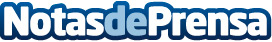 Concurso internacional de escuelas de cómic y manga 2021 para estudiantes de todo el mundoLas obras premiadas han sido seleccionadas entre más de 1245 escuelas de 85 países y regionesDatos de contacto:CELSYS (Contacto: Lidia Núñez)CLIP STUDIO PAINT07044960626Nota de prensa publicada en: https://www.notasdeprensa.es/concurso-internacional-de-escuelas-de-comic-y Categorias: Internacional Artes Visuales Educación Entretenimiento Cómics Premios http://www.notasdeprensa.es